РОССИЙСКИЙ ПРОФСОЮЗ ТРУДЯЩИХСЯАВИАЦИОННОЙ ПРОМЫШЛЕННОСТИИНФОРМАЦИОННЫЙ ВЫПУСКЦК ПРОФСОЮЗА№ 2от 14 апреля 2010 г.Председателю первичной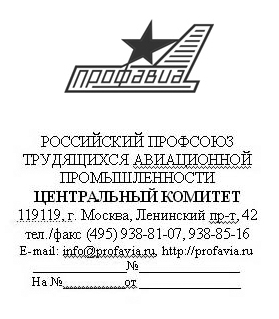 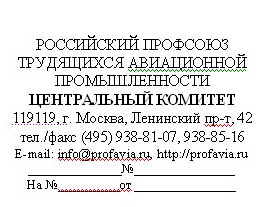 профсоюзной организацииПредседателю территориальнойорганизации профсоюзаИнформационный выпускЦК профсоюза № 2Информация о заседании президиума ЦК профсоюзатрудящихся авиационной промышленности14 апреля состоялось заседание президиума ЦК Российского профсоюза трудящихся авиационной промышленности. Его вел председатель Профавиа Н. К. Соловьев.На заседании рассмотрены материалы, вносимые на обсуждение IX пленума ЦК профсоюза, отчет о работе первичных профсоюзных организаций, входящих в Новосибирскую территориальную организацию профсоюза, по регулированию заработной платы и сохранению занятости в условиях финансово-экономической нестабильности, результаты работы организаций профсоюза в 2009 году по итогам статистической отчетности, итоги ревизии деятельности ЦК профсоюза за 2009 год.Подведены итоги фестиваля детского самодеятельного творчества «Веснушка-Авиа, 2010», объявлен отраслевой смотр организации детского летнего отдыха в 2010 году. Приняты решения по кандидатурам на награждение премией профессионального союза за 2009 год и премией имени А. Ф. Бреусова за 2009 год.Заслушано сообщение председателя ревизионной комиссии А. И. Колесова об итогах ревизии деятельности ЦК профсоюза за 2009 год.По всем рассмотренным вопросам приняты соответствующие постановления.Отдел информационной работыЦЕНТРАЛЬНЫЙ КОМИТЕТ ПРОФСОЮЗА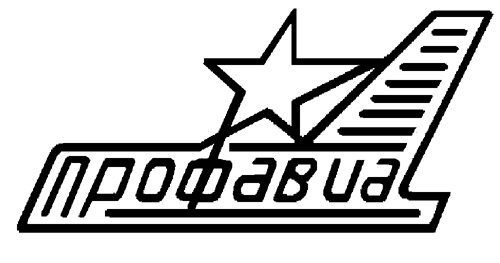 ПРЕЗИДИУМПОСТАНОВЛЕНИЕот 14 апреля 2010 года			г. Москва			№ 21-1О материалах, вносимых на обсуждениеIХ пленума Центрального комитетаРоссийского профсоюза трудящихсяавиационной промышленностиПрезидиум ЦК профсоюза п о с т а н о в л я е т:1. Внести на рассмотрение IХ пленума ЦК профсоюза следующие предложения по повестке дня:- О задачах организаций профсоюза по проведению отчетно-выборной кампании.- Об итогах ревизии деятельности ЦК профсоюза за 2009 год.- Об итогах статистической отчетности в Российском профсоюзе трудящихся авиационной промышленности за 2009 год.- О присуждении премии профессионального союза за 2009 год.- О присуждении премии имени А. Ф. Бреусова Российского профсоюза трудящихся авиационной промышленности за 2009 год.- О внесении изменений в состав Молодежного совета профсоюза.- О внесении изменений в состав постоянных комиссий ЦК профсоюза.2. Утвердить доклад по первому вопросу повестки дня «О задачах организаций профсоюза по проведению отчетно-выборной кампании».Поручить выступить с докладом на IХ пленуме ЦК профсоюза по первому вопросу повестки дня А. А. Ефименко, заместителю председателя профсоюза.3. Утвердить доклад по второму вопросу повестки дня «Об итогах ревизии деятельности ЦК профсоюза за 2009 год».Поручить выступить с докладом на IХ пленуме ЦК профсоюза по второму вопросу повестки дня Ю. М. Дмитриеву, заместителю председателя профсоюза.4. Утвердить отчет ЦК профсоюза о работе за период с октября 2006 г. по март 2009 г. и внести его на рассмотрение IX пленума ЦК профсоюза.5. Поддержать решение комиссий ЦК профсоюза по наградам, внутрисоюзной работе и внести на обсуждение IX пленума ЦК профсоюза кандидатуру Зуева Александра Петровича, председателя первичной профсоюзной организации ОАО «НПК «Иркут» на соискание премии Российского профсоюза трудящихся авиационной промышленности за 2008 год.6. Поддержать решение Молодежного совета профсоюза, комиссий ЦК профсоюза по наградам, внутрисоюзной работе и внести на обсуждение IX пленума ЦК профсоюза следующие кандидатуры на соискание премии им. А. Ф. Бреусова Российского профсоюза трудящихся авиационной промышленности:- Чуйкова Андрея Владимировича, инженера-электроника, члена профсоюзного комитета первичной профсоюзной организации, председателя молодежной организации ОАО «ТАНТК им. Г. М. Бериева», члена Молодежного совета профсоюза – в номинации «Лучший молодой инженерно-технический работник – профсоюзный активист»;- Власенко Тамары Александровны, заведующей организационным отделом ЦК профсоюза, председателя Молодежного совета профсоюза – в номинации «Лучший молодой профсоюзный работник».Председатель профсоюза						Н. К. СоловьевЦЕНТРАЛЬНЫЙ КОМИТЕТ ПРОФСОЮЗАПРЕЗИДИУМПОСТАНОВЛЕНИЕот 14 апреля 2010 года			г. Москва			№ 21-2О работе первичных профсоюзных организаций, входящихв Новосибирскую территориальную организацию профсоюза,по регулированию заработной платы и сохранению занятостив условиях финансово-экономической нестабильностиПрезидиум ЦК профсоюза, заслушав информацию о работе первичных профсоюзных организаций, входящих в Новосибирскую территориальную организацию профсоюза, отмечает, что первичные профсоюзные организации ОАО «НАПО им. В. П. Чкалова», ФГУП «СибНИА им. С. А. Чаплыгина», ОАО «СибпроектНИИавиапром», ОАО «НовосибНИАТ» проводят целенаправленную работу по регулированию вопросов заработной платы и сохранению занятости в организациях, используя разнообразные формы и методы.Основной частью работы первичных профсоюзных организаций по вопросам оплаты труда является участие в разработке и установлении действующих в организациях систем оплаты труда. Это участие осуществляется при заключении коллективных договоров, выпуске локальных нормативных актов по вопросам оплаты труда, контроле над правильным применением установленных систем.Важным достижением в защите экономических интересов членов профсоюза можно считать обязательное согласование с профсоюзным комитетом систем оплаты труда, размеров тарифных ставок и окладов, порядка стимулирующих, компенсационных и других выплат. Это положение позволяет профсоюзным комитетам непосредственно контролировать структуру заработной платы, соответствие требованиям законодательства разрабатываемых документов по оплате труда, проводить необходимую корректировку, добиваться относительно справедливого распределения фондов оплаты труда и законности в вопросах оплаты труда.Одним из приоритетных направлений работы профсоюзных комитетов по защите экономических интересов трудящихся является повышение заработной платы, обеспечение ее покупательной способности. В коллективном договоре ОАО «НАПО им. В. П. Чкалова» установлено, что работодатель и профсоюзный комитет поддерживают среднюю заработную плату работников на уровне не менее 4 прожиточных минимумов трудоспособного населения в г. Новосибирске. По согласованию с профсоюзным комитетом была разработана программа поэтапного доведения заработной платы до соответствующего уровня. Вопросы, связанные с оплатой труда, кадровой политикой, регулярно рассматриваются на заседаниях профсоюзного комитета ОАО «НАПО им. В. П. Чкалова» с приглашением представителей работодателя. При профсоюзном комитете создана и действует комиссия по труду и заработной плате.Благодаря настойчивости и принципиальной позиции профсоюзного комитета ФГУП «СибНИА им. С. А. Чаплыгина» удалось включить в коллективный договор многие положения Федерального отраслевого соглашения: системы оплаты труда устанавливаются по согласованию с профсоюзным комитетом; индексацию тарифных ставок и окладов проводить не реже 1 раза в год; при сверхурочной работе доплата производится в размере 50% среднечасового заработка за первые два часа работы и 100% среднечасового заработка за последующие часы работы; сотрудникам института, имеющим ученую степень, устанавливается ежемесячная надбавка; в случае несвоевременной выплаты заработной платы работодатель выплачивает денежную компенсацию в размере одной двухсотой ставки рефинансирования Центрального Банка РФ. Профсоюзный комитет института ведет активную работу по устранению нарушений законодательства, в том числе и в сфере оплаты труда, привлекая государственную инспекцию труда, прокуратуру, отстаивая интересы работников – членов профсоюза – в судах.Коллективный договор ОАО «СибпроектНИИавиапром» заключен в соответствии с законодательством и Федеральным отраслевым соглашением. Работодатель и профсоюз договорились проводить производственную и социальную политику, направленную на повышение оплаты труда работников, за счет роста эффективности производства, внедрения новой техники и технологии, режима экономии (кроме расходов на развитие производства и оплату труда). Профсоюзный комитет оказывает членам профсоюза консультативную помощь, содействует урегулированию конфликтов по вопросам оплаты труда и занятости, осуществляет анализ уровня заработной платы, своевременности ее выплаты.Вопросы, связанные с оплатой труда, развитием социального партнерства, выполнением коллективных договоров, рассматриваются на заседаниях президиума областной организации профсоюза. Организовано обеспечение первичных профсоюзных организаций информацией по социально-экономическому положению в регионе, уровню средней заработной платы по отраслям, методическими материалами по содержанию коллективных договоров.Вместе с тем, не всем организациям удалось решить вопрос по минимальной заработной плате: работники, отработавшие полную рабочую смену, получают заработную плату ниже прожиточного минимума. Следует отметить, что хотя во всех организациях обеспечивался рост средней заработной платы, однако, официальная индексация заработной платы не проводилась.На основании вышеизложенного президиум ЦК профсоюза п о с т а н о в л я е т:1. Информацию председателя Новосибирской территориальной организации профсоюза – председателя первичной профсоюзной организации ОАО «НАПО им. В. П. Чкалова» В. Л. Райма – принять к сведению.2. Отметить инициативную работу профсоюзных комитетов в решении вопросов регулирования заработной платы и сохранения численности работников в условиях экономической нестабильности.3. Рекомендовать первичным профсоюзным организациям:- добиваться от работодателей неукоснительного выполнения обязательств, закрепленных в коллективных договорах и направленных на рост покупательной способности заработной платы, обеспечивающей достойный уровень жизни работников – членов профсоюза;- противодействовать проведению работодателями политики применения дешевой рабочей силы;- направить усилия не только на решение вопросов темпа роста средней заработной платы, но и повышения ее реального содержания;- принять конкретные меры по приближению минимальной заработной платы к величине прожиточного минимума в регионе. С этой целью, как минимум, инициировать переговоры с работодателем по пересмотру размера минимальной тарифной ставки I разряда (как основы для тарифных сеток) и установления его на уровне не менее 3100 руб., как определено в Региональном тарифном соглашении.4. Контроль над выполнением данного постановления возложить на комиссию ЦК профсоюза по защите экономических интересов трудящихся (Ю. М. Дмитриев).Председатель профсоюза						Н. К. СоловьевЦЕНТРАЛЬНЫЙ КОМИТЕТ ПРОФСОЮЗАПРЕЗИДИУМПОСТАНОВЛЕНИЕот 14 апреля 2010 года			г. Москва			№ 21-3О результатах работы организацийпрофсоюза в 2009 году(по итогам статистической отчетности)Рассмотрев результаты работы организаций профсоюза в 2009 году (по итогам статистической отчетности), президиум ЦК профсоюза п о с т а н о в л я е т:1. Утвердить результаты работы организаций профсоюза за 2009 год (по итогам статистической отчетности) (приложение №1).2. Принять к сведению информацию по экономическому положению организаций и заключению коллективных договоров за 2009 год (форма №1), пояснительные записки: «О статистической отчетности по правозащитной работе за 2009 год» (форма №3), «По охране труда» (форма №5), «О социальной политике и объектах социально-культурного назначения предприятия» (форма №6), «О статистической отчетности по профсоюзному членству и профсоюзным органам» (форма №7), «О доходах и расходах профсоюзной организации» (форма № 10-ПБ) (приложение №2).3. Внести результаты работы организаций профсоюза за 2009 год (по итогам статистической отчетности) на рассмотрение IХ пленума ЦК профсоюза.Председатель профсоюза					Н. К. СоловьевЦЕНТРАЛЬНЫЙ КОМИТЕТ ПРОФСОЮЗАПРЕЗИДИУМПОСТАНОВЛЕНИЕот 14 апреля 2010 года			г. Москва			№ 21-5Об итогах фестиваля детского самодеятельноготворчества «Веснушка-Авиа, 2010»В период с 23 по 27 марта 2010 г. в г. Сарапуле прошел XIX Фестиваль детского самодеятельного творчества «Веснушка-Авиа, 2010» (далее – Фестиваль), посвященный 65-й годовщине Победы в Великой Отечественной войне 1941-1945 годов под девизом «Мы – наследники Победы!». Организаторами фестиваля являлись ЦК Российского профсоюза трудящихся авиационной промышленности, первичная профсоюзная организация и администрация ОАО «Сарапульский электрогенераторный завод», администрация города Сарапула, управление культуры и молодежной политики г. Сарапула, МУК ДК «Заря».В Фестивале приняли участие 45 творческих коллективов и исполнителей, которые представляли предприятия авиационной и радиоэлектронной промышленности, профсоюз работников культуры, из 14 городов: Алатырь, Арзамас, Верхняя Салда, Казань, Камбарка, Киров, Кумертау, Нижний Новгород, Павлово, Пермь, Сарапул, Тамбов, Ростов-на-Дону, Уфа. Общая численность участников Фестиваля вместе с сопровождающими руководителями учреждений культуры и коллективов составила 300 человек, в том числе 250 детей. Впервые в Фестивале приняли участие детские творческие коллективы и исполнители ОАО «Электроавтомат» г. Алатырь, ОАО «КумАПП» г. Кумертау, ОАО «Сарапульский радиозавод», ОАО «Элеконт», школа искусств № 2 г. Сарапула, школа искусств г. Камбарки, ОАО «Тамбовский завод «Электроприбор».Президиум ЦК профсоюза отмечает, что Фестиваль прошел на высоком организационном уровне, чему способствовала четкая и слаженная работа первичной профсоюзной организации и администрации ОАО «СЭГЗ», совета директоров учреждений культуры предприятий авиационной промышленности, администрации города Сарапула, управления культуры и молодежной политики г. Сарапула, коллективов МУК ДК «Заря» и МУК ДК «Радиозавода».Гран-при Фестиваля удостоен ансамбль современной хореографии «Акцент» г. Казани. Двадцать шесть коллективов и отдельных исполнителей получили дипломы лауреатов 1, 2, 3 степени в номинациях «Хореография», «Вокальное исполнение» и «Оригинальный жанр». Дипломами Фестиваля 1, 2, 3 степени награждены одиннадцать коллективов и четыре сольных исполнителя. Остальным участникам были вручены свидетельства.Учрежденный администрацией ОАО «СЭГЗ» специальный памятный подарок за проникновенное раскрытие темы фестиваля вручен коллективу армянского танца «Зангезур» (г. Нижний Новгород) за композицию «Журавли».Народному цирку «Авангард» (г. Арзамас) за композицию, посвященную Великой Отечественной войне и дуэту «Числа» (г. Кумертау) за песню «Лес» были вручены призы зрительских симпатий. Каждый из участвующих коллективов получил сувениры от организаторов Фестиваля, а победителям были вручены ценные подарки.Семинар и круглый стол с руководителями учреждений культуры и творческих коллективов, проведенный в рамках Фестиваля отметили важность приобщения подростков к трудовым и культурным ценностям предприятий авиационной промышленности, к историческому наследию России и Удмуртии, организацию досуга детей и их сопровождающих. Организована встреча участников Фестиваля с ветеранами Великой Отечественной войны, возложение цветов к мемориалу Вечного огня. Было внесено предложение о создании на одном из порталов в Интернете клуба «Веснушка-Авиа» с целью привлечения к подготовке Фестиваля лауреатов предыдущих фестивалей.Впервые в текущем году на открытии и закрытии проведена церемония передачи символа Фестиваля «Веснушка-Авиа» от одного города другому с использованием национальных традиций народов Российской Федерации. ХХ юбилейный Фестиваль детского самодеятельного творчества «Веснушка-Авиа, 2011» предполагается провести в г. Казани.Президиум ЦК профсоюза отмечает, что не всеми территориальными и первичными профсоюзными организациями были приняты должные меры по направлению на Фестиваль детских творческих коллективов. Одной из причин явилось несвоевременное доведение до учреждений культуры утвержденных президиумом положения и программы Фестиваля.Президиум ЦК профсоюза п о с т а н о в л я е т:1. Принять к сведению информацию о XIХ Фестивале детского самодеятельного творчества «Веснушка-Авиа, 2010».2. Отделу социальных гарантий ЦК профсоюза:2.1. Направить благодарственные письма руководителям и председателям первичных профсоюзных организаций предприятий, оказавшим содействие детским коллективам учреждений культуры в поездке для участия в Фестивале;2.2. Создать на одном из порталов в Интернете клуб «Веснушка-Авиа» и привлечь к руководству группой совет директоров и художественных руководителей творческих коллективов.3. Поручить комиссии ЦК профсоюза по социальным вопросам совместно с советом директоров учреждений культуры предприятий авиационной промышленности представить не позднее 1 августа 2010 г. предложения по тематике и атрибутике ХХ юбилейного Фестиваля детского самодеятельного творчества «Веснушка-Авиа, 2011».4. Председателям первичных профсоюзных организаций изыскать возможность поощрения членов профсоюза, принявших активное участие в организации Фестиваля и руководителей творческих коллективов за успешное выступление на Фестивале.5. Обратить внимание председателей территориальных и первичных организаций профсоюза на необходимость включения в планы работ на 2011 год направления детских творческих коллективов и исполнителей для участия в юбилейном ХХ Фестивале детского самодеятельного творчества «Веснушка-Авиа, 2011», предусмотреть для этих целей финансирование.6. Продолжить практику участия в Фестивале детских творческих коллективов и исполнителей из других отраслей промышленности.7. Снять с контроля постановление президиума ЦК профсоюза от 16 декабря 2009 года № 19-4 «Об организации и проведении XIX Фестиваля детского самодеятельного творчества «Веснушка-Авиа, 2010», посвященного 65-летию Победы в Великой Отечественной войне» как выполненное.8. Контроль над исполнением настоящего постановления возложить на заместителя председателя профсоюза А. А. Ефименко и комиссию ЦК профсоюза по социальным вопросам (Т. В. Казакова).Председатель профсоюза						Н. К. СоловьевЦЕНТРАЛЬНЫЙ КОМИТЕТ ПРОФСОЮЗАПРЕЗИДИУМПОСТАНОВЛЕНИЕот 14 апреля 2010 года			г. Москва				№ 21-6Об отраслевом смотре организациидетского летнего отдыха в 2010 годуВ целях создания условий для полноценного отдыха и оздоровления детей и подростков в загородных стационарных учреждениях отдыха и оздоровления детей в период летних школьных каникул 2010 года, распространения опыта работы по организации летнего отдыха детей и подростков, поощрения профсоюзных комитетов и отдельных работников предприятий, детских оздоровительных лагерей и сторонних организаций, внесших наибольший вклад в подготовку и проведение оздоровительной кампании, а также в соответствии с планом подготовки и проведения мероприятий, посвященных 65-й годовщине Победы в Великой Отечественной войне президиум ЦК профсоюза п о с т а н о в л я е т:1. Провести в 2010 году отраслевой смотр на лучшую постановку работы по организации летнего отдыха детей и подростков, посвященный 65-й годовщине Победы в Великой Отечественной войне.2. Утвердить Положение о смотре профсоюзных организаций и детских оздоровительных организаций на лучшую постановку работы по организации летнего отдыха детей и подростков для предприятий, имеющих на балансе детские оздоровительные лагеря (приложение №1) и Положение о смотре предприятий, не имеющих на балансе детских оздоровительных лагерей, на лучшую организацию летнего отдыха детей и подростков (приложение № 2).3. Выделить из бюджета ЦК профсоюза (статья «Культурно-массовая работа и работа среди детей») средства для материального поощрения награждённых дипломами, Почётными грамотами и благодарностями ЦК профсоюза.4. Председателям территориальных и первичных организаций профсоюза:4.1. Продолжить работу по организации детского летнего отдыха, уделив особое внимание обеспечению работников предприятий путевками на детский отдых в 2010 году, качеству приобретаемых услуг в детских оздоровительных организациях всех форм собственности, созданию безопасных условий для полноценного отдыха и оздоровления детей.4.2. Добиваться от руководителей предприятий ответственного отношения к подготовке детских оздоровительных организаций, находящихся в собственности, пользовании, аренде, к вопросам противопожарной безопасности, санитарно-эпидемиологической обстановки, правопорядка, обязательного страхования жизни и здоровья детей от несчастных случаев во время отдыха.4.3. Совместно с заинтересованными ведомствами усилить контроль над качеством подготовки обслуживающего, медицинского и педагогического персонала детских оздоровительных организаций.4.4. Не допускать открытия ДОЛ без разрешения уполномоченных органов Роспотребнадзора, Госпожнадзора, технического инспектора труда профсоюза.4.5. При приобретении путевок в ДОЛ в других организациях обратить внимание на необходимость заключения договоров, содержащих условия обеспечения оздоровительного отдыха, безопасности, страхования детей и ответственности исполнителя за соблюдение условий договора.4.6. Провести в течение летней кампании в детских оздоровительных лагерях встречи и беседы с ветеранами Великой Отечественной войны, вахты памяти, слеты, военные спортивные игры «Зарница–2010», конкурсы, показы фильмов о войне.5. Подвести итоги смотра на заседании президиума ЦК профсоюза в октябре 2010 года.6. Снять с контроля постановления президиума ЦК профсоюза от 15 апреля 2009 года № 15-5 «О смотре организации детского летнего отдыха на предприятиях отрасли в 2009 году» и от 13 октября 2009 года № 18-5.3 «Об итогах отраслевого смотра организации детского летнего отдыха в 2009 году» как выполненные.7. Контроль над исполнением настоящего постановления возложить на председателя комиссии ЦК профсоюза по социальным вопросам Т. В. Казакову и заведующую отделом социальных гарантий ЦК профсоюза Е. А. Шуляренко.Председатель профсоюза						Н. К. СоловьевПриложение №1к постановлению президиумаЦК профсоюза от 14 апреля 2010 г. № 21-6ПОЛОЖЕНИЕо смотре профсоюзных организаций и детских оздоровительных лагерей на лучшую постановку работы по организации летнего отдыха детей и подростков, посвященном 65-й годовщине Победы в Великой Отечественной войне1. Цели и задачи смотраСмотр проводится в целях:- активизации работы профсоюзных организаций по организации детского отдыха и оздоровления, сохранения, развития и повышения эффективности использования детских оздоровительных организаций;- создания наиболее благоприятных условий для воспитательной и оздоровительной работы, развития творческого потенциала детей, повышения качества патриотического, нравственного, эстетического воспитания подрастающего поколения;- укрепления здоровья детей, занятия их физической культурой, спортом и туризмом, формирование у детей навыков здорового образа жизни;- обобщения и распространения положительного опыта работы профсоюзных организаций, детских оздоровительно-воспитательных организаций стационарного типа.2. Участники смотра2.1. В Смотре принимают участие:- предприятия, имеющие на балансе детские оздоровительные лагеря.3. Сроки проведения смотраСмотр проходит с июня по сентябрь 2010 года в 2 этапа.1-й этап – территориальные смотры (июнь-август);2-й этап – подведение итогов отраслевого смотра (октябрь).4. Порядок подготовки и проведения смотра-конкурсаДля проведения смотра-конкурса при территориальных организациях профсоюза и ЦК профсоюза создаются оргкомитеты, осуществляющие непосредственное руководство смотром. Ход смотра-конкурса широко освещается через местные (заводские) средства массовой информации, на сайтах предприятий и Профавиа.Оргкомитеты оказывают практическую и организационную помощь профсоюзным организациям, коллективам детских оздоровительных организаций, контролируют ход проведения и подводят итоги смотра-конкурса.Территориальные и первичные профсоюзные организации прямого подчинения направляют в Центральный комитет Российского профсоюза трудящихся авиационной промышленности информацию о победителях смотра и предложения о награждении лучших участников смотра.5. Основные условия смотра (критерии)1. Наличие целевой программы организации оздоровления, отдыха и занятости детей, обеспечивающей эффективную систему условий отдыха, оздоровления, занятости детей.2. Результативность по следующим направлениям деятельности:- «Финансирование лета-2010» – (объём и источники финансирования; стоимость путевок в загородные лагеря, размер родительской платы за путевку в загородный лагерь (в процентах от общей стоимости);- «Динамика в развитии системы отдыха» – (количество отдохнувших детей, разнообразие форм организации досуговой деятельности – кружки, спортивные секции);- «Оздоровление» (рост числа оздоровленных детей, состояние заболеваемости, многоразовость питания, физическое развитие, отсутствие массовых инфекционных заболеваний, состояние территории ДОЛ и спортивных детских площадок;- «Санэпидрежим» – (отсутствие нарушений санитарных правил и противоэпидемического режима, соблюдение норм и правил охраны труда).3. Состояние материально-технической базы ДОЛ (сумма, затраченная предприятием на хозяйственное содержание лагеря, проведение ремонтных работ, благоустройства и т.п.).6. Подведение итогов смотра и награждениеДо 13 сентября 2010 года территориальные организации профсоюзов и первичные профсоюзные организации прямого подчинения подводят итоги смотра, поощряют лучшие профсоюзные организации и коллективы детских оздоровительно-воспитательных организаций.Отчеты и справки по итогам смотра организации детского летнего отдыха и предложения о награждении лучших первичных профсоюзных организаций и загородных ДОЛ, членов трудовых коллективов ДОЛ направляются в отдел социальных гарантий ЦК профсоюза письмом или электронной почтой до 20 сентября 2010 года.К материалам могут быть приложены видеоматериалы и фотографии на CD-дисках, посвященные детской кампании.Отчёты, полученные позднее указанного срока, при определении победителей смотра не рассматриваются.Предложения о награждении победителей смотра рассматриваются комиссией ЦК профсоюза по социальным вопросам (председатель комиссии Т. В. Казакова) в октябре и выносятся на рассмотрение президиума ЦК профсоюза.Для награждения победителей смотра учреждаются: 12 дипломов ЦК профсоюза, 20 Почетных грамот ЦК профсоюза, 20 благодарностей ЦК профсоюза и материальное поощрение согласно утвержденной смете расходов.Дипломами ЦК профсоюза награждаются профсоюзные комитеты и администрация предприятий, территориальные организации профсоюза за успешное проведение детской летней оздоровительной кампании.Почётными грамотами ЦК профсоюза и денежной премией награждаются работники предприятий, профсоюзных организаций, ДОЛ, внесших большой личный вклад в организацию детского летнего отдыха и оздоровления по представлению профсоюзных органов.Благодарностью ЦК профсоюза и денежной премией отмечаются работники предприятий, профсоюзных органов, ДОЛ и иных учреждений, внесших значимый вклад в организацию летнего отдыха детей по представлению профсоюзных органов.Для награждения Почетными грамотами ЦК профсоюза и благодарностями ЦК профсоюза профсоюзные комитеты прямого подчинения представляют не более 2 человек.Территориальные организации профсоюза представляют для награждения Почетными грамотами ЦК профсоюза и благодарностями ЦК профсоюза профсоюзные комитеты, детские оздоровительные учреждения (не более):- МГО – 4 чел.;- Башкортостан – 3 чел.;- МООП, Ростовская, Самарская, Саратовская, Свердловская области и Татарстан – по 2 чел.;- Кировская, Нижегородская, Омская области, Пермский край и Санкт-Петербург – по 1 чел.;- ППО прямого подчинения – 6 чел.Приложение №2к постановлению президиумаЦК профсоюза от 14 апреля 2010 г. № 21-6ПОЛОЖЕНИЕо смотре предприятий, не имеющих на балансе детских оздоровительных лагерей на лучшую организацию летнего отдыха детей и подростков1. Цели и задачи смотра1.1. Смотр на лучшую организацию летней оздоровительной кампании 2010 года (далее по тексту – Смотр) проводится с целью поддержки и развития системы летнего отдыха и оздоровления детей и подростков.1.2. Смотр способствует решению следующей задачи:- созданию условий для здорового, безопасного и организованного пребывания детей в учреждениях отдыха и оздоровления в летний период.2. Участники смотра2.1. В Смотре принимают участие:- предприятия, не имеющие на балансе детские оздоровительные лагеря, организующие отдых, оздоровление и занятость детей (далее по тексту – организации) за счет приобретения путевок.3. Сроки проведения смотраСмотр проходит с июня по сентябрь 2010 года в 2 этапа.1-й этап – территориальные смотры (июнь-август);2-й этап – подведение итогов отраслевого смотра (октябрь).4. Порядок проведения смотра4.1. Порядок предоставления заявок для участия в Смотре:- срок предоставления заявок – до 17.05.2010.4.2. Первичные профсоюзные организации прямого подчинения подают заявки в ЦК профсоюза.4.3. Первичные профсоюзные организации, находящиеся в подчинении территориальных организаций профсоюза, подают заявки в оргкомитеты, созданные при территориальных организациях профсоюза.4.4. Территориальные организаций профсоюза проводят смотры-конкурсы на местах и направляют до 20.09.2010 ЦК профсоюза письмом или электронной почтой справку-характеристику по итогам работы.4.5. Документы на представленные кандидатуры рассматриваются на заседании комиссии ЦК профсоюза по социальным вопросам.5. Основные условия смотра (критерии)5.1. Своевременная подготовка к летнему сезону:- составление и направление списков в уполномоченный орган;- получение путевок в соответствии с поданной заявкой и обеспечение работников предприятия;- наличие порядка получения и выдачи приобретенных путевок на предприятии;- форма оплаты путевок работниками (полная, частичная);- доля оплаты путевок для работников в процентах от стоимости путевки (10%, 20%, 30% и т.п.).5.2. Оздоровление и занятость детей:- общее количество оздоровленных детей работников предприятий.5.3. Организация направления детей в детские оздоровительные учреждения транспортом предприятия или заказанным транспортом.5.4. Контроль над организацией отдыха детей со стороны ППО.6. Подведение итогов смотра и награждение6.1 Подведение итогов Смотра проводится на заседании комиссии ЦК профсоюза по социальным вопросам по представлению оргкомитета.Лучшие организации, организующие отдых, оздоровление и занятость детей, награждаются дипломами ЦК профсоюза, Почетными грамотами ЦК профсоюза, благодарностями ЦК профсоюза и материальным поощрением, согласно утвержденной смете расходов.Для награждения победителей смотра учреждаются: 5 Почетных грамот ЦК профсоюза, 5 благодарностей ЦК профсоюза и материальное поощрение согласно утвержденной смете расходов.ЦЕНТРАЛЬНЫЙ КОМИТЕТ ПРОФСОЮЗАПРЕЗИДИУМПОСТАНОВЛЕНИЕот 14 апреля 2010 года			г. Москва			№ 21-8О присуждении премиипрофессионального союза за 2009 годРассмотрев предложения комиссий ЦК профсоюза по наградам и внутрисоюзной работе, президиум ЦК профсоюза п о с т а н о в л я е т:1. За большой личный вклад в развитие и укрепление профсоюза, защиту социально-экономических прав и интересов членов профсоюза рекомендовать для утверждения IX пленумом ЦК профсоюза кандидатуру Клобуковой Светланы Васильевны, председателя первичной профсоюзной организации ОАО «Улан-Удэнское приборостроительное производственное объединение» для присуждения премии Российского профсоюза трудящихся авиационной промышленности 2009 года.Председатель профсоюза						Н. К. СоловьевЦЕНТРАЛЬНЫЙ КОМИТЕТ ПРОФСОЮЗАПРЕЗИДИУМПОСТАНОВЛЕНИЕот 14 апреля 2010 года			г. Москва			№ 21-9О присуждении премииРоссийского профсоюза трудящихсяавиационной промышленностиза 2009 год имени А. Ф. БреусоваРассмотрев предложения Молодежного совета профсоюза, комиссий ЦК профсоюза по наградам и внутрисоюзной работе, президиум ЦК профсоюзап о с т а н о в л я е т:1. За активное участие в профсоюзной работе и реализацию молодежной политики профсоюза рекомендовать для утверждения IX пленумом ЦК профсоюза кандидатуры для присуждения премии имени А. Ф. Бреусова Российского профсоюза трудящихся авиационной промышленности за 2009 год:- Чупина Юрия Вячеславовича, газоспасателя ЗАО «Алкоа Металлург Рус», председателя Молодежного совета первичной профсоюзной организации, члена Молодежного совета Ростовской областной организации профсоюза в номинации «Лучшему молодому рабочему – профсоюзному активисту»;- Кудиновой Елены Юрьевны, инженера-технолога ОАО «Роствертол», заместителя председателя Молодежного совета первичной профсоюзной организации, члена Молодежного совета Ростовской областной организации профсоюза в номинации «Лучшему молодому инженерно-техническому работнику – профсоюзному активисту»;- Короткова Сергея Владимировича, председателя первичной профсоюзной организации ОАО «Сарапульский электрогенераторный завод» в номинации «Лучшему молодому профсоюзному работнику».Председатель профсоюза						Н. К. Соловьев